توصيف مقرر  (  نصوص4   )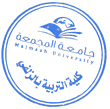 الكليةالتربية في الزلفيالتربية في الزلفيالتربية في الزلفيالقسم الأكاديمياللغة العربيةاللغة العربيةاللغة العربيةاسم المقررنصوص4رمز المقررARB274المستوىالرابععدد الساعات المعتمدة للمقرر2هدف المقررتكوين الشخصية المستقلة للطلبة والقادرة على الحكم على النصوص بما يسهم في تنمية الذوق الأدبي لهم ، وبما يعلي من حسهم النقدي.تحليل الطلبة للنصوص الأدبية الأندلسية والوسيطة شعرا ونثرا بصورة تمكنهم من معرفة ألوان الإبداع التي تحملها وجوانب الضعف التي تعتريها.تكوين الشخصية المستقلة للطلبة والقادرة على الحكم على النصوص بما يسهم في تنمية الذوق الأدبي لهم ، وبما يعلي من حسهم النقدي.تحليل الطلبة للنصوص الأدبية الأندلسية والوسيطة شعرا ونثرا بصورة تمكنهم من معرفة ألوان الإبداع التي تحملها وجوانب الضعف التي تعتريها.تكوين الشخصية المستقلة للطلبة والقادرة على الحكم على النصوص بما يسهم في تنمية الذوق الأدبي لهم ، وبما يعلي من حسهم النقدي.تحليل الطلبة للنصوص الأدبية الأندلسية والوسيطة شعرا ونثرا بصورة تمكنهم من معرفة ألوان الإبداع التي تحملها وجوانب الضعف التي تعتريها.موضوعات المقررمقدمة عن المقرر وأهدافه وطرق تقويمه ومحتوياته وطرائق تحليل النصوص الأدبية .دراسة ستة نصوص أدبية (شعرية ونثرية ) من فترة الأدب الأندلسي وأدب الدول المتتابعة ممثلة للموضوعات الشعرية والاتجاهات .مقدمة عن المقرر وأهدافه وطرق تقويمه ومحتوياته وطرائق تحليل النصوص الأدبية .دراسة ستة نصوص أدبية (شعرية ونثرية ) من فترة الأدب الأندلسي وأدب الدول المتتابعة ممثلة للموضوعات الشعرية والاتجاهات .مقدمة عن المقرر وأهدافه وطرق تقويمه ومحتوياته وطرائق تحليل النصوص الأدبية .دراسة ستة نصوص أدبية (شعرية ونثرية ) من فترة الأدب الأندلسي وأدب الدول المتتابعة ممثلة للموضوعات الشعرية والاتجاهات .المراجعدواوين الشعراء الأندلسيين وشعراء أدب الدول المتتابعة وكتابات الأدباء النثرية في هذين الأدبين التي يختارها أستاذ المقرر.مطالعات في الشعر المملوكي والعثماني  	د/ بكري شيخ أمين		دار العلم للملايين: بيروت.دواوين الشعراء الأندلسيين وشعراء أدب الدول المتتابعة وكتابات الأدباء النثرية في هذين الأدبين التي يختارها أستاذ المقرر.مطالعات في الشعر المملوكي والعثماني  	د/ بكري شيخ أمين		دار العلم للملايين: بيروت.دواوين الشعراء الأندلسيين وشعراء أدب الدول المتتابعة وكتابات الأدباء النثرية في هذين الأدبين التي يختارها أستاذ المقرر.مطالعات في الشعر المملوكي والعثماني  	د/ بكري شيخ أمين		دار العلم للملايين: بيروت.